Katecheza 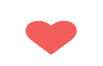 Temat:  Wielki Tydzień przygotowaniem do Świąt Wielkanocnych.	Rozpocznij katechezę od osobistej modlitwy. Szósta niedziela Wielkiego Postu, czyli ostatnia niedziela przed Wielkanocą, rozpoczyna Wielki Tydzień.Na dzisiejszej katechezie będziemy zgłębiać treści związane 
z Misterium Męki, Śmierci i Zmartwychwstania Pana Jezusa. Pomoc znajdziemy na stronie:https://view.genial.ly/5e7b545ecde7170dbe7cf20a/guide-wielki-tydzien	Analizując poszczególne dni Wielkiego Tygodnia proszę odpowiedzieć na pytania. Będą one nawiązywały do poszczególnych obrazów z wyżej podanej strony. Pytania i odpowiedzi zapisujemy w zeszycie. Odpowiedzi można również znaleźć w Piśmie Świętym, klikając na poszczególne obrazki znajdziecie odpowiednią sigle. Do jakiego wydarzenia z życia Pana Jezusa nawiązuje Niedziela Palmowa? Mk 11,1-11Po co przyszła kobieta do domu Marii, Marty i Łazarza? 
J 12, 1-9Kto według zapowiedzi Pana Jezusa miał Go zdradzić, a kto się Go zaprzeć? J 13,21-30.36-38Judasz udał się do Arcykapłanów, aby zdradzić Pana Jezusa. Jaką otrzymał zapłatę za zdradę?W Wielki Czwartek przed rozpoczęciem Wieczerzy Pan Jezus mył nogo apostołom. Który apostoł nie chciał, aby Pan Jezus umył mu nogi?  
J 13 2-15  Jakie sakramenty Pan Jezus ustanowił w Wielki Czwartek?Po wieczerzy Pan Jezus poszedł do Ogrodu Oliwnego. Z kim rozmawiał i o co prosił?Kiedy Judasz przyszedł, aby wydać Jezusa oprawcom, jak Pan Jezus go nazwał?Co działo się z Jezusem w Wielki Piątek?O której godzinie Pan Jezus umarł?W Jaki dzień Pan Jezus zmartwychwstał i komu się ukazywał? J 20,19-23; J 20,1-182. Katecheza Temat; Radość Zmartwychwstania Pana Jezusa. 	Zmartwychwstanie Pana Jezusa obwieszcza światu prawdę o tym, że życie nie kończy się śmiercią. 	Jeżeli z Jezusem przejdziemy przez życie, to śmierć nie będzie miała nad nami władzy. 	Radość zmartwychwstania rozpromienia oblicze tych, którzy na własne oczy zobaczyli Pana Jezusa. Proszę obejrzeć prezentacje i ułożyć krzyżówkę do hasła 
Zmartwychwstanie. Pytania i odpowiedzi oraz krzyżówkę proszę przesłać do sprawdzenia.Na Święta Zmartwychwstania Pana Jezusa, życzę całej Rodzinie Bożego błogosławieństwa, rodzinnego świętowania Wielkanocy. Wpatrując się w pusty grób Jezusa, życzę nadziei na zwycięstwo dobra nad złem. Zapraszam do udziału w liturgii Wielkiego Czwartku, Piątku, Soboty i Niedzieli Zmartwychwstania poprzez transmisje radiowe, telewizyjne lub internetowe. s. TeresaMały przewodnik, Po Wielkim Tygodniu, co działo się z Jezusem.https://view.genial.ly/5e82fe7b3fea8d0db0e84fd0/interactive-image-interactive-image?fbclid=IwAR08B64py_8XV8P35xJ5dPOCGQs5pWXGbXH5dtXJrLDOviqZbna2vLG32ok